PRAYER SHEETWednesday, NOVEMBER 10, 2021In our Thoughts and PrayersCoronavirus (COVID 19) Pandemic Beyers, Martha – Healing for health concernsBrousseau, Barbara – Healing for health concerns (Bev McCurdy’s niece) Carpenter, Al & Bradley – Healing for health concernsCarpenter, Ken – Healing for health concerns (Harry’s brother) Carpenter, Pat, and Harry – Healing for health concernsCoronavirus (COVID 19) Pandemic – healing, health, isolation, vaccine, wisdom, etc.Cottril, Nancy and Wayne and extended family – Healing for health concernsFreddie, Stacy – Healing for health concerns (Nelda Janway’s cousin) Fry, Kathy – Healing for health concerns (Matthew Fry’s mother; volunteer)Fry, Matthew – Healing for health concerns (hospitalized, Food Pantry volunteer)Hager, Barb – Healing (Alice Payne’s family) Hunter, Aaron, and Family – military service (Russ & Fran Hunter’s son) Ketter, Robbin – Healing for heart issues (Nancy Ohse’s cousin) Kirby, Karen - Healing for health concernsLewis, Joanna – Healing for health concerns (Nelda and Jack Janway’s grandniece)Johnson, Mary Lou Keller – Passing (https://www.cjonline.com/obituaries/p0157170)Lindberg, Howard – Healing for health concerns (Nancy Lindberg’s brother) Magistro, Steve – Healing for health concerns (Clarence Payne’s friend) Longstaff, Ernie – Healing for health concerns Manley, Nadine – Healing after shoulder surgery May, Nancy, and Dick – Healing for health concernsMay, Renea and Steve - Healing for health concerns McCullough, Mark – Healing for health concerns and cat (Nancy Cottril’s son) McCurdy, Bev – Healing for health concernsMorris, Molly – Healing for health concerns Poe, Becky – Healing for health concerns Roesler, Bob and Jill new address: 1141 S Gilbert St, Apt 413, Iowa City, IA 52240Scheeler, David – Healing for cancer and chemo treatment (Nancy Ohse’s cousin)Springer, Keith – Healing for health concerns (Marianne Spano’s brother)Swain, John – Healing for health concerns Zab, Lola – Healing for health concerns (Marianne Spano’s sister)The Church and people in: 07 - 13 November 2021 - Oceania: American Samoa, Cook Islands, Fiji, French Polynesia (Maohi Nui), Kanaky, Kiribati, Marshall Islands, Micronesia, Nauru, Niue, Palau, Papua New Guinea, Samoa, Solomon Islands, Tonga, Tuvalu, and Vanuatu†14 - 20 November 2021	Aotearoa New Zealand, and Australia†21 - 27 November 2021	East Timor (Timor Leste), Indonesia, and Philippines††Ecumenical Prayer Cycle "In God's Hands - Common Prayer for the World" from the World Council of Churches (https://www.oikoumene.org/en/resources/prayer-cycleHolistic Small Groups – Natural Church Development minimum factor Human Trafficking / Sexual Slavery International Ministries and Missionaries (Global Servants)National Guard and Military Personnel – Active Duty and Veterans Nominating Committee – Leaders and servants for 2022 Outreach & Evangelism – Praise for 140 Trick-Or-Treaters on Halloween.HOMEBOUND & CARE CENTERS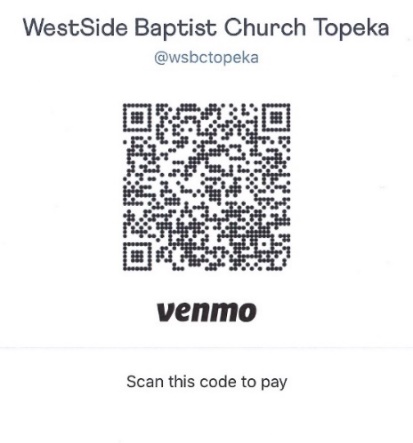 Goodnow, Grace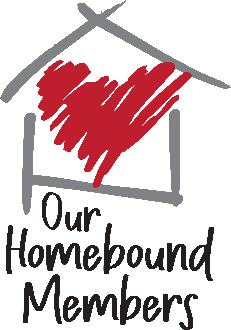 Haney, Gerald – Oakley PlaceHunter, Russell Kieffer, AlicePerkins, EdwardNEWS IN THE PEWSBABY CLOSET - The volunteers in the Baby Closet are busy putting out the winter clothing for the children and packing away summer clothes. It is time to prepare for the personal care Christmas bag given out to Baby Closet families in December. We are asking for donations from our church to help fill these bags. These bags are filled with personal care items such as shampoo, toothbrushes and toothpaste, lotion, body wash, razors, Band-Aids, and miscellaneous items. There will be a Christmas box in the sanctuary during November for donations. Thanks to all for your support of the Baby Closet.       ~ Pat Carreno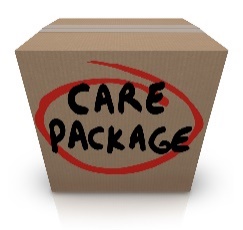 BIBLE STUDIES & SMALL GROUPS – Learn more about Bible Studies and Small Groups by scanning the QR Code. Do you want to learn more about the great Story of the Bible?  Do you want to experience God’s love in Jesus Christ? Learn about the early Church and the life of the Apostles? How do we pray and live in the Spirit? How can we connect with other students of Jesus like you? Scan the QR code or visit the church’s website at  https://wsbctopeka.org/connect/bible-studies/ to join a Bible study or Small Group. Classes are taught by gifted leaders and teachers for adults, beginners, children, women, and youth. 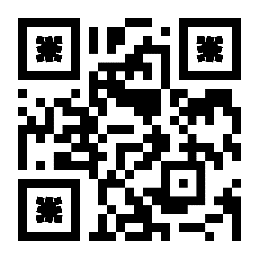 DONNELLY VOW RENEWAL CEREMONY - Carla & Thomas Donnelly would like your presence on Saturday, November 13, 2021, at 5:00 pm for the renewing of their wedding vows. The ceremony will be at the West Side Baptist Church, 1008 SW 4th St. Please let us know if you will be attending so we can have plenty of sub-sandwich makings afterward in Holmer Hall. No presents, please. Just your love and support. Thank you! Make a reservation online: https://www.signupgenius.com/go/5080e49afa82eaaf94-donnelly. KIDS’ SUNDAY SCHOOL – Classes start at 9:15 am. Children learn upstairs with Colleen Smith, Fran Seymour-Hunter, & Pat Carpenter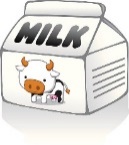 MILK 2 MY PLATE - The Milk 2 My Plate distribution for November will be on the 17th in conjunction with the food pantry. Read The WITNESS Church Newsletter for NOVEMBER 2021. There is a lot of valuable information in THE WITNESS. DOWNLOAD a copy today! Print copies available for free at the Church. The Witness newsletter is published monthly on the last Sunday of the month. Quilling Paper Art Craft Class - Learn the art of paper Quilling, or expand your skills, at a friendly six-week workshop beginning Saturday, November 13, 2021, from 1:00 pm to 3:00 pm at West Side Baptist Church, 1008 SW. 4th St., Topeka, Kansas 66606. Deborah Edwards, a skilled quilling instructor, will teach basic skills for the holiday season for beginners and advanced students.  Class size is limited, so register online or contact the Church Office at (785)233-4241 to register and for more details. Cost $10.00 for basic materials and supplies. Sign up online at https://www.signupgenius.com/go/5080e49afa82eaaf94-quilling. Stewardship Celebration Luncheon - Come Celebrate with your Church family on Stewardship Sunday, November 21, at 12:00 noon our commitments to the Lord for the New Year during a free, catered (no potluck) Celebration Luncheon. Simply make a reservation for the number of children and adults who will join us for the celebration luncheon, and if you will want your food To Go. Our goal is to have everyone join us for the Celebration Luncheon where we will celebrate God's gifts to and for us, and our gifts to God. If you have any questions about the free luncheon, please talk to Ivan or call the Church Office. Make a reservation online at	 https://www.signupgenius.com/go/5080e49afa82eaaf94-stewardship. 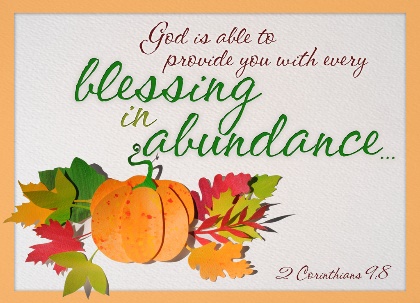 WWW KIDS’ BIBLE CLUB – Bring Your Kids to WWW Kids’ Bible Club from 5:30 pm for a free supper. Classes for children and youth start at 6:00 pm to 7:00pm. Activities include a free supper, creative Bible stories, fun games, easy-to-learn songs, and the Bible Buck store. Call if you need a ride – (785) 233-4241.